ОПЛАТА  УСЛУГ С ПОМОЩЬЮ БАНКОВСКОЙ КАРТЫДля оплаты услуг с помощью банковской карты на данной странице Вы должны ввести запрашиваемые данные. Все поля являются обязательными. Далее необходимо нажать кнопку «Оплатить».Оплата производится через авторизационный сервер Процессингового центра Банка с использованием Банковских карт следующих платежных систем:VISAMasterCard UnionPayМИР Описание процесса передачи данныхДля оплаты услуг Вы будете перенаправлены на платежный шлюз АО ГПБ Банк (далее – «Газпромбанк») для ввода реквизитов Вашей карты. Соединение с платежным шлюзом и передача информации осуществляется в защищенном режиме с использованием протокола шифрования SSL.В случае если Ваш банк поддерживает технологию безопасного проведения интернет-платежей для проведения платежа также может потребоваться ввод специального пароля. Способы и возможность получения паролей для совершения интернет-платежей Вы можете уточнить в банке, выпустившем карту.Настоящий сайт поддерживает 256-битное шифрование. Конфиденциальность сообщаемой персональной информации обеспечивается Газпромбанком. Введенная информация не будет предоставлена третьим лицам за исключением случаев, предусмотренных законодательством РФ. Проведение платежей по банковским картам осуществляется в строгом соответствии с требованиями платежных систем VISA, Mastercard, НСПК, UnionPay.Описание процесса оплаты При выборе формы оплаты с помощью Банковской карты, проведение платежа по договору возможно только после его оформления. После заключения договора с ФГБОУ ВО СЗГМУ им. И.И. Мечникова Минздрава России (далее – «Университет») и ввода данных о договоре Вы должны будете нажать на кнопку «Оплата», при этом система переключит Вас на страницу авторизационного сервера, где Вам будет предложено ввести данные Банковской карты, инициировать ее авторизацию. В случае успешного платежа появится страница «Успешный платеж», и Вы будете перенаправлены обратно на сайт Университета. При указании электронного почтового адреса Вам будет направлено письмо с реквизитами платежа. В случае отказа в авторизации карты Вы сможете повторить процедуру оплаты.Что нужно знать:1. номер вашей Банковской карты;2. cрок окончания действия вашей Банковской карты, месяц/год;3. CVV код для карт Visa / CVC код для Master Card/ СVP код для оплаты МИР/CVV/CVC код для UnionPay: 3 последние цифры на полосе для подписи на обороте карты.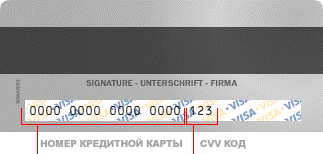 Если на вашей карте код CVC / CVV отсутствует, то, возможно, карта не пригодна для CNP транзакций (т.е. таких транзакций, при которых сама карта не присутствует, а используются её реквизиты), и вам следует обратиться в банк для получения подробной информации.Газпромбанк НЕ взымает комиссию за услугу оплаты.На оформление платежа Газпромбанк выделяет 20 минут, поэтому, пожалуйста, приготовьте Вашу Банковскую карту заранее. Если Вам не хватит выделенного на оплату времени или в случае отказа в авторизации карты Вы сможете повторить процедуру оплаты.Меры безопасности:•	Никому не сообщайте никакие данные вашей карты — ни ее номер, ни срок действия, ни тем более трехзначный код с ее обратной стороны.•	Не отправляйте никому фото вашей карты и особенно фото ее оборотной стороны. Почту или мессенджер можно взломать, и в этом случае вся важная информация рискует попасть в руки злоумышленников.•	Если вам звонят неизвестные люди, которые представляются сотрудниками банка и просят сообщить им какие-либо из перечисленных данных, то это, скорее всего, мошенники. В таком случае лучше положить трубку и перезвонить в банк самостоятельно. Помните, что настоящие сотрудники банка никогда не будут узнавать у вас эту информацию.•	Если вы потеряли карту либо сообщили кому-либо указанные на ней данные, как можно скорее обратитесь в свой банк, заблокируйте карту и закажите ее перевыпуск. Это не позволит мошенникам воспользоваться полученной информацией и украсть ваши средства.•	Не вводите никакую конфиденциальную информацию, включая CVC, на непроверенных или незащищенных сайтах. Всегда проверяйте имя сайта перед подтверждением платежной операции.